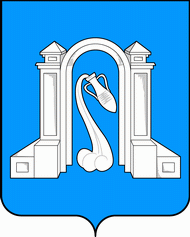 Совет муниципального образования город Горячий Ключ седьмой созывР Е Ш Е Н И Еот ____ ____________ 2024 года                                                                       № _____г. Горячий КлючО внесении изменений в решение Совета муниципального образования                   город Горячий Ключ от 6 февраля 2015 г. № 373  «Об утверждении правил                землепользования и застройки территории муниципального образования              город Горячий Ключ»В соответствии со статьей 33 Градостроительного кодекса Российской Федерации, статьей 28 Федерального закона Российской Федерации от 6 октября 2003 г. №131-ФЗ «Об общих принципах организации местного самоуправления в Российской Федерации», Федеральным законом от 14 марта 2022 г. № 58-ФЗ                                «О внесении изменений в отдельные законодательные акты Российской Федерации», статьей 18 Устава муниципального образования город Горячий Ключ, в целях создания условий для устойчивого развития территорий населенных пунктов муниципального образования город Горячий Ключ, постановлением администрации муниципального образования город Горячий Ключ  от 18 октября 2023 г.          № 2307 «О подготовке проекта внесения изменений в правила землепользования и застройки муниципального образования город Горячий Ключ», учитывая заключение комиссии по подготовке проекта правил землепользования и застройки муниципального образования город Горячий Ключ о результатах публичных слушаний, проведенных в период с 18 марта 2024 г. по 21 марта 2024 г. по проекту внесения изменений в правила землепользования и застройки муниципального образования город Горячий Ключ, Совет муниципального образования город Горячий Ключ  Р Е Ш И Л:1. Внести изменения в решение Совета муниципального образования                   город Горячий Ключ от 6 февраля 2015 г. № 373 «Об утверждении правил                землепользования и застройки территории муниципального образования город Горячий Ключ», изложив приложение к решению в новой редакции (приложение).2. Отделу информационной политики и средств массовой информации администрации муниципального образования город Горячий Ключ (Серебрякова Е.Е.) обеспечить официальное опубликование настоящего решения в соответствии с действующим законодательством.3. Контроль за выполнением решения возложить на постоянную комиссию Совета муниципального образования город Горячий Ключ по вопросам развития сельских населенных пунктов и сельскохозяйственного комплекса (Гайдуков В.И.).4. Настоящее решение вступает в силу на следующий день после его официального опубликования.Глава муниципального образования город Горячий КлючПредседатель Советамуниципального образованиягород Горячий Ключ_________________С.В. Белопольский________________________Д.Г. Бугай